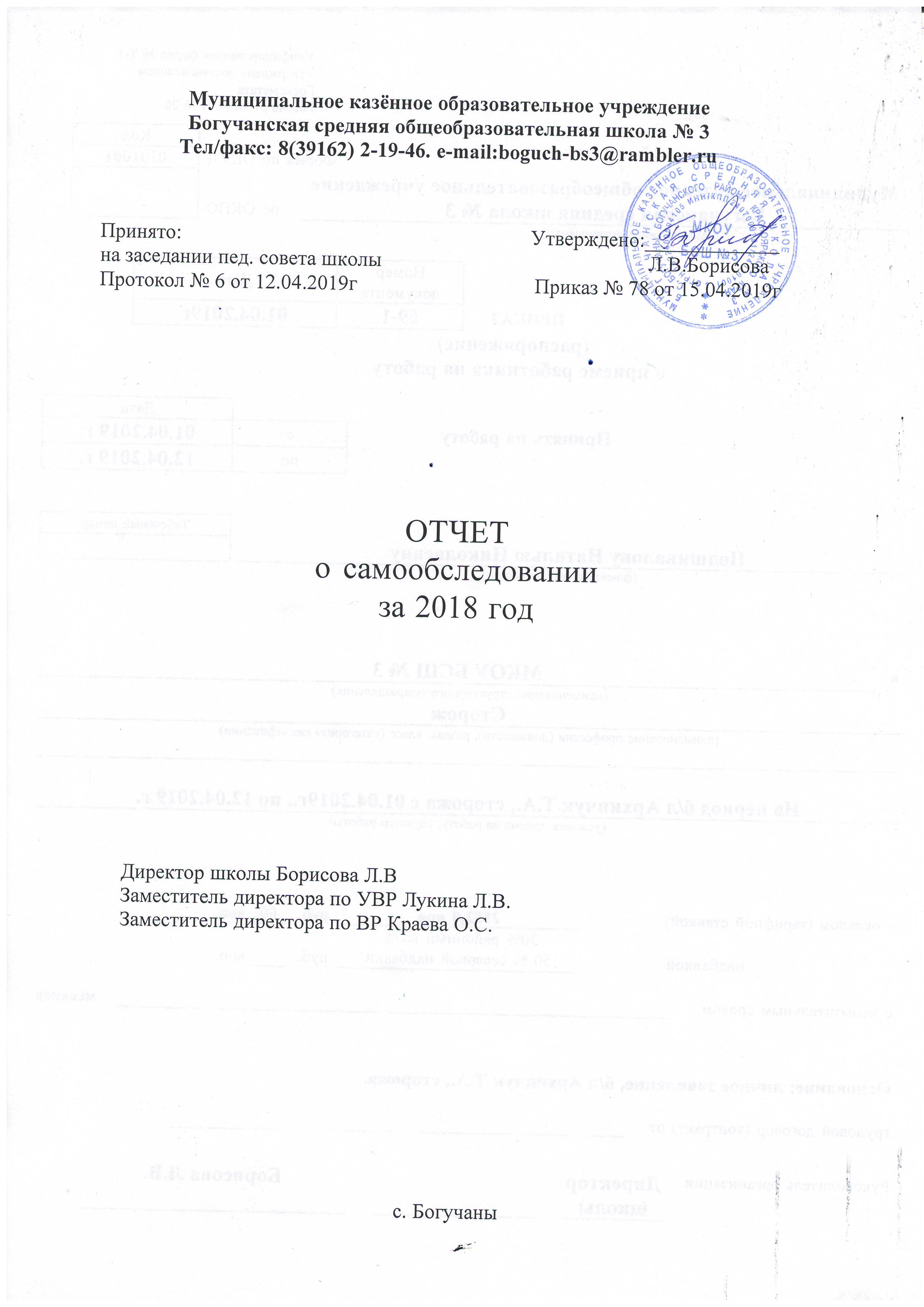 Общая информацияМуниципальное казённое общеобразовательное учреждение Богучанская средняя школа № 3;663430, Красноярский край, Богучанский район, с. Богучаны, ул. Октябрьская 117Телефоны: 8(39162) 2-19-46; 2-28-60;Эл.почта: boguch-bs3@rambler.ru;Учредитель - Муниципальное образование Богучанский район;И.О. Главы Богучанского района Саар Владимир Рудольфович;Лицензия: № 8694-л от 16.03.2016 выдано: Министерством образования Красноярского края;Свидетельство о государственной аккредитации: № 4551 от 15.03.2016 выдана: Министерством образования красноярского края;Режим работы школы: 8:00 – 16:05 -  урочные, внеурочные, индивидуальные, групповые занятия;16:00 – 20:00 – занятия спортивных секций;Территориально школа расположена в равноудаленном расстоянии от центральной районной библиотеки, центра дополнительно образования, детско-юношеской спортивной школы, районного Дома культуры и школ райцентра, дома социализации и досуга молодежи, что благоприятно сказывается на сотрудничестве в части организации учебно-воспитательного процесса в части:охвата учащихся дополнительным образованием:совместного планирования и  проведение внеурочных мероприятий;участия учащихся в различных мероприятий, конкурсах, акциях, муниципального уровня;вовлечения учащихся в проектную деятельность;организации летнего труда и отдыха.Структура и органы управления   Муниципального казённого общеобразовательного учреждения Богучанской средней школы № 3 Управление школой осуществляется в соответствии с Законом Российской Федерации «Об образовании в РФ» и Уставом школы на принципах демократии, гуманизма, общедоступности, приоритета общечеловеческих ценностей, жизни и здоровья человека, гражданственности, свободного развития личности, автономности и светского характера образования.В основу положена пятиуровневая структура управления.Первый уровень структуры – уровень директора (по содержанию – это уровень стратегического управления). Директор школы определяет совместно с Управляющим советом стратегию развития школы, представляет её интересы в государственных и общественных инстанциях. Директор школы несет персональную юридическую ответственность за организацию жизнедеятельности школы, создает благоприятные условия для развития школы.На втором уровне структуры (по содержанию – это тоже уровень стратегического управления) функционируют традиционные субъекты управления: Управляющий совет, Педагогический совет, Родительские комитеты классов, общее собрание трудового коллектива, общешкольная конференция.Третий уровень структуры управления (по содержанию – это уровень тактического управления) – уровень заместителей директора. Этот уровень представлен также методическим советом. Методический совет – коллегиальный совещательный орган, в состав которого входят руководители школьных методических объединений.Четвертый уровень организационной структуры управления – уровень учителей, функциональных служб (по содержанию – это уровень оперативного управления). Методические объединения – структурные подразделения методической службы школы, объединяют учителей одной образовательной области.Пятый уровень организационной структуры – уровень обучающихся. По содержанию – это тоже уровень оперативного управления, но из-за особой специфичности субъектов, этот уровень скорее можно назвать уровнем «соуправления». В школе созданы органы ученического самоуправления, детские общественные организации. Органы ученического самоуправления действуют на основании утвержденных Положений.В 2018 году для организации учебно-методической работы в школе организованы следующие МО учителей:МО учителей начальных классов, руководитель Клюева В.В., учитель начальных классов, I квалификационной категории по должности учитель;МО учителей филологии, руководитель Пасютина А.В., учитель русского языка и литературы, I квалификационной категории по должности учитель;МО естественно-математическиго цикла, руководитель Логинова С.А., учитель географии и биологии, I квалификационной категории по должности учитель;МО технологии и искусства, руководитель Ханыгин Н.С., учитель технологии и ОБЖ, I квалификационной категории по должности учитель;Школа молодого специалиста, руководитель Батура А.И., учитель математики.Учебно-воспитательный процесс организован в соответствии с ФЗ № 273-ФЗ «Об образовании», нормативными требованиями СанПиН 2.4.2. 2721-10, образовательными программами ФГОСОбразовательная деятельность.На 31.12.2018 г. общее количество учащихся составило 284 человекаДвижение учащихся за 2018 годПрибывшие Выбывшие Движение учащихся в основном по причине переезда родителей в другое место жительства.Школа занимается по 5-тидневной рабочей неделе.Продолжительность уроков: 2-11 классы – 45 мину; в 1 классах – ступенчатый режим.Перемены: 20, 15, 15, 10 минут. На 20,15-минутных переменах организовано питание учащихся.Учебный год разбит на 4 четверти, в 1-9 классах; на 2 полугодия в 10, 11 классах, занятия проходят в одну смену.Календарный учебный графикмуниципального казённого общеобразовательного учреждения Богучанской средней школы № 3на 2018-2019 учебный годНачало учебного года – 3 сентября 2018 годаДата окончания учебного годаСроки, продолжительность четвертей, каникул, учебного года, проведения промежуточной аттестации1 класс (5-ти дневное обучение)2-7 класс (5-ти дневное обучение)8,10 класс (5-ти дневное обучение)9, 11 класс (5-ти дневное обучение)Перенос выходных дней в 2019г- 5января на 2 мая, 6 января на 3 мая, 23 февраля на 10мая)4.Регламент учебного процесса на неделю:1-11кл. – пятидневная рабочая неделя5.  Регламентирование учебного процесса на деньА)1 классы - используется "ступенчатый" режим обучения:в сентябре, октябре - по 3 урока в день по 35 минут
в ноябре - декабре - по 4 урока по 35 минут каждый; январь - май - по 4 урока  40 минут каждый; после 2 урока динамическая пауза продолжительностью не менее 40 минут;
Б) 2-11 классы – продолжительность урока – 45 минут6. Сменность обучения:1 смена- начало уроков  в 8-30час. Расписание звонковРежим работы школы и учебный календарный график корректируются ежегодно в соответствии с годовым календарём, учебными планами, количеством классов-комплектов и учащихся, в рамках нормативных требований.Направления воспитательной работы.Цель системы воспитания - создание оптимальных условий для развития, саморазвития и самореализации личности ученика – личности психически и физически здоровой, гуманной, духовной и свободной, социально мобильной, востребованной в современном обществе.Для оптимальной реализации данной цели воспитания мы. считаем, что основой правильного воспитания является опора на патриотизм, нравственные ценности, выработанные опытом предшествующих поколений, овладение культурой своего народа, терпимость и толерантность по отношению к представителям других культур, взаимное уважение и принятие.Исходя из целей и задач воспитательной работы были определены приоритетными направления воспитательной деятельности школы: -гражданско-патриотическое воспитание;-нравственно-эстетическое воспитание;-экологическое воспитание;-физкультурно-оздоровительное воспитание;-самоуправление;- проектная деятельностьВоспитательная работа в школе проводилась согласно школьному плану воспитательной работы и плану управления образования, а так же согласно приказам управления образования и положениям по краевым, муниципальным воспитательным мероприятиям.  Районные мероприятия:Выводы: мероприятия проведены в соответствии с планом. Все направления воспитательной работы охвачены. В соответствии с планом НОКО, акцент сделан на мероприятиях гражданско-патриотической направленности. Увеличилось количество  «выходных» мероприятий. По итогам мероприятий не всегда ответственные  предоставляли методические разработки, материалы, не освещали  мероприятия через статью на сайте.Мероприятиям не хватает  освещенности  в СМИ, сайт в сети интернет, низкая активность участия детей, участвуют одни и те же, нет общешкольных мероприятий с родителями.Не в полной мере реализуются «западают» направление  социальное проектирование и экологическое.Очень слабо развито самоуправление.Не действует РДШ (как следствие нет участия в акциях РДШ)Пути решения: 	назначить ответственного за освещение школьной жизни в СМИ,итернете, ТВ + руководитель школьного МЕДИА отряда \      при стимулировании учитывать качество подготовки +проведение+ сдача сценария + отчет в форме статьи на сайт +фото      Назначить куратора  направление проектирование.       Назначить куратора РДШ.Способствовать развитию в школе детских организаций и объединений направленных   развитие волонтёрской, добровольческой деятельности, на повышение знаний о безопасном поведении в окружающем мире («Юный пожарный», «Юные инспектора ПДД», «Юный спасатель» и т.д.).	Продолжить работу по активному вовлечению родителей в учебно-воспитательный процесс, используя такие формы как День Открытых дверей, родительские конференции, конкурсные программы «Папа, мама, я……. семья»,  «Моя родословная»,  праздники «Дочки-матери», презентация семейных традиций и увлечений, «Зажги звезду», проведение совместных дней Здоровья, спортивных мероприятий и т.д.       Запланировать больше мероприятий экологической направленности, с охватом с 1-11кл.       Сделать популярным социальное проектирование среди школьников (чтобы занимался не 1-2 человека, а как можно больше, т.к. это ведущая деятельность социализации подростков в современном мире)Организация внеурочной деятельности.Цель внеурочной деятельности: обеспечение соответствующей возрасту адаптации ребенка в образовательной организации, создание благоприятных условий для развития ребенка с учетом его возрастных и индивидуальных особенностей на основе добровольного выбора.Основные задачи:выявление интересов, склонностей, способностей, возможностей обучающихся к различным видам деятельности;создание условий для индивидуального развития ребенка в избранной сфере внеурочной деятельности;формирование системы знаний, умений, навыков в избранном направлении деятельности;развитие опыта творческой деятельности, творческих способностей;развитие опыта неформального общения, взаимодействия, сотрудничества;оказание помощи в освоении позиции ученика за счёт включения в различные учебные сообщества, как в системе школьного дополнительного образования, так и в условиях творческих коллективов учреждения дополнительного образования детей;расширение  рамок общения с социумом;личностно-нравственное развитие и профессиональное самоопределение учащихся;обеспечение социальной защиты, поддержки, реабилитации и адаптации учащихся к жизни в обществе; формирование общей культуры учащихся;воспитание у учащихся гражданственности, уважения к правам и свободам человека, любви к Родине, природе, семье.Внеурочная деятельность реализовывается по направлениям: - духовно- нравственное - общеинтеллектуальное - общекультурное (художественно-эстетическое) - социальное - спортивно-оздоровительное. Внеурочная деятельность  осуществляется по типу оптимизационной модели:Оптимизационная модель организации внеурочной деятельности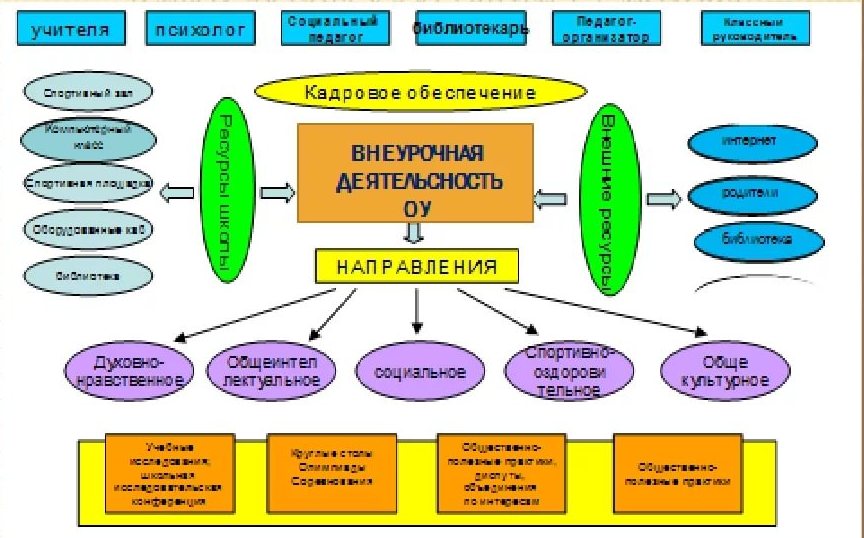 во внеурочное время;через дополнительные образовательные программы других ОО ( ДШИ; ДЮСШ, ЦДОД)через организацию деятельности ученических сообществ;в рамках классного руководства (экскурсии, мероприятия в рамках воспитательной работы класса и школы, классные часы);через внеурочную деятельность по учебным предметам;через программы внеурочной деятельности.Проблемы: не в полной мере реализована  модели внеурочной деятельности; не все потребности и запросы  удовлетворены, не был задёйствован зал здоровья, не организована  демонстрация  результатов обучающихся  родительской общественности, некачественное отслеживание внеурочной занятости.На базе  школы работают 10 кружков и секций:   Резьба по дереву «Оч.умелые ручки»(ЦДОД) , Бизнес и проектирование (ЦДОД), Декоративно-творческое объединение «Смастерим-ка»», Лёгкая атлетика (ДЮСШ), В школе действует ФСК «Гелиос». (Баскетбол (мальчики), Волейбол, Шахматы, Настольный теннис, Футбол (девочки) баскетбол (девочки))Основной охват внеурочной занятостью идет за счет деятельности ФСК. Помимо школьных кружков и секций школьники посещают различные объединения и секции учреждений села: Детская школа искусств, Детско-юношеская спортивная школа, РДК «Янтарь», Центр досуга и социализации молодежи, ДК «Геофизик».Проблема: не стабильный контингент в группах к концу года, не пользуются спросом  кружки технической направленности, нет освещения  результатов  деятельности объединения, уменьшилось количество школьных кружков.Пути решения: организовать демонстративные ознакомительные  экскурсии в различные учреждения ДО,установить испытательный срок посещения объединения и только после оформляться, предложить обучающимся школьные   кружки в соответствии с их интересами, классным руководителям  совместно с родителями  заняться вопросом  дополнительного образования (в идеале достигнуть 100% занятости класса)Анализ работы по социальной защищенности участников образовательного процессаЦель: создание благоприятных условий для реализации прав ребенка, базируясь на оказании помощи учащимся и их родителям (лицам их заменяющим) в преодолении трудностей социального и образовательного характера.Задачи: Оказывать социально-педагогическую поддержку детям, имеющим проблемы в обучении, трудности в общении, адаптации.+ Уточнение социального паспорта школы, для обновления базы данных неблагополучных семей; детей, состоящих на внутришкольном учете; многодетных и малообеспеченных детей;+ регулярные рейды и профилактические посещения неблагополучных семей и опекаемых детей; + Советы профилактики+ сотрудничество с КДН (постановка на учет, разрешение сложных конфликтных ситуаций)- Нет в ПДН инспектора, закрепленного за нашей школой.- работа классных руководителей с учениками и семьями из категории «на учете» сводится к заполнению форм и написанию характеристик.Способствовать успешной социализации опекаемых детей и детей с ограниченными возможностями+ соблюдение прав детей+ вовлечение в дополнительное образование.- не использован такой мощный ресурс, как РДШРазвивать интерес у обучающихся к самообразованию, самовоспитанию, самореализации, развитию личностных и интеллектуальных ресурсов.- не выполнена, не составлена ни одна индивидуальная программа по самовоспитанию. Проводились лишь индивидуальные собеседования.Повышать правовую грамотность обучающихся и их родителей, учить решать жизненно важные задачи, включать учащихся в социально-значимую деятельность.+ создана «Служба примирения»-острая необходимость в постоянном клубе для родителей, регулярных тренинговых занятий для детейСпособствовать формированию потребности в ведении здорового образа жизни.+ проведение мероприятий ЗОЖОказывать консультативную помощь родителям и повышать их педагогическую компетентность в вопросах воспитания и решении социально-педагогических проблем ребенка.+ индивидуальные консультации психолога и социального педагога+ традиционные родительские собрания в активной форме, для родителей из категории «на учете».- нет постоянно действующего клуба для родителей из неполных семей, родителей, детей группы риска Мониторинг состоящих  на  внутришкольном учете.Мониторинг состоящих на учете в Комиссии по делам несовершеннолетних.  Цель профилактической работы: снижение  количества  детей, состоящих на учёте в ПДН, КДН и ВШУ посредством использовании системы воспитательных воздействий, осуществляемых на основе коллективной трудовой, учебной, общественно-полезной деятельности учащихся, в процессе которой способны сформироваться новые установки позитивной социальной ориентации.  Работа с систематически пропускающими учебные занятия. В школе заместителем директора по УВР ведется журнал учета пропусков занятий обучающимися, классные руководители заполняют в классном журнале специально отведенную страницу контроля посещаемости на каждого ребенка. Классные руководители совместно с социальным педагогом и заместителем директора по ВР ежедневно выясняют причины пропусков уроков. С обучающимися, пропускающими уроки без уважительной причины, проводятся профилактические беседы, еженедельный отчет учащегося у социального педагога посещение их на дому, совместные рейды с представителями родительских комитетов и инспекторов ПДН, вызов на заседание школьного совета профилактики.   Вопросы контроля за посещаемостью занятий рассматриваются на заседаниях методического объединения классных руководителей, совещаниях при директоре,  педсоветах.  Основными причинами пропусков несовершеннолетних является отсутствие контроля со стороны родителей, отсутствие мотивации к обучению, склонность к бродяжничеству.  В  основном – это дети, воспитывающиеся в неблагополучных семьях, в неполных семьях одной матерью.     Работа с учащимися, находящимися в СОП и их семьями:Проведение традиционной акции «Помоги собраться в школу», включение в дополнительное образование,  рейды в семью, индивидуальные консультации социального педагога с детьми и родителями, проведение спортивных соревнований совместно с родителями, консультирование психолога, контроль учащихся за успеваемостью и выполнению домашних заданий, отслеживание посещения занятий и секций.Взаимодействие с органами системы профилактики: ПДН-1 беседа ГИБДД-2 беседы,2 мероприятияЦентр семьи – взаимодействие в телефонном режиме, предоставление информации.Совет профилактики поселений - не работает Анализируя социальный паспорт школы, следует отметить, что:-  Многодетных семей – 42, где воспитываются 59 детей; из них стоит в СОП 4 семьи, на внутришкольном учете 5-  11 опекаемых детей;- 138 учащихся проживают в малообеспеченных семьях; из них в СОП состоит 9 учащихся, на внутришкольном учете 19 человек.- 2 детей-сирот;-  В школе 5 неблагополучных семей, в них 9 учащихся, из которых  в СОП состоит 2 человека.- 19 детей воспитываются без матери;-  113 воспитываются без отца из них в  СОП состоит 5 человек.Воспитательная работа профилактической антинаркотической направленности реализуется через: учебную и внеурочную работу.Учителя-предметники вносят в свои учебные планы вопросы профилактики наркомании, алкоголизма и табакокурения:в рамках курса ОБЖ изучаются следующие вопросы: «Правила здорового образа жизни» (8 класс), «Факторы, разрушающие здоровье», «Вредные привычки и их влияние на здоровье», «Профилактика вредных привычек» (10 класс), «СПИД», «Профилактика СПИДа» (11 класс).на уроках биологии рассматривается вопрос о растениях, содержащих наркотические вещества и о влиянии этих веществ на организм человека.на уроках информатики изучается видео «Имею право знать!».в начальных классах вопросы профилактики вредных привычек рассматриваются при изучении курса «Окружающий мир».Классные часы в каждом классе  включают в себя профилактические темы , в том числе и по профилактике вредных привычек и зависимостей.Работа службы медиации.Служба медиации организована, официальных не было обращений, лишь мелкие конфликты, которые решались вскоре, также проблема нет обученного специалиста, изучали  с помощью методички А.Коновалова, интернет ресурсов. Социальным педагогом проведен интенсивный курс для 8-10 классов «Служба примирения. Медиация»ПРОБЛЕМЫ:Увеличилось количество «учетников», несмотря на усилия всех служб и школы, повторяют противоправные действия уже стоящие на учете.Не 100% охват обучающихся допобразованием. Некоторые обошли несколько секций и кружков, но так и не нашли себя. Причины: то что есть и предлагаем, не соответствует запросам детей, также есть причины запрета родителями посещение секций (либо дома помогать некому, либо из-за плохой успеваемости)Проведение лекториев по обучению родителей решению проблем, связанных с детьми и подростками. Проведено одно заседание. Причина: родители плохо идут на контакт, отсутствие взаимодействия в семьях между родителями и детьми;Проблема - использование старых методов, технологий на современных детей не действует в полной мере. Нужно использовать современные социальные технологии (арттерапия,  библиотерапия, музыкотерапия, библиотерапия и т.д. ), использование творческих технологий - художественно-творческие методы работы. В следующем году  планируем серию практических семинаров для классных руководителей по современным социальным технологиям, т.к. работу психолога с детьми приходится выполнять  классному  руководителю (школьного психолога не предвидится)Проблема межведомственного взаимодействия остается с 2015 года ( сложно привлечь к профработе сотрудников полиции, СРЦ разная и неправильная информация у разных ведомств об одной ситуации или человеке, особенно касается «учетников» ) Пути решения:Внедрить новые формы организации совета профилактики, популяризация  работы  службы примирения, привлечение специалистов и людей из других ведомств и структур ,усиление работы психолого - педагогической службы, привлечение родителей к совместной профилактической деятельности и ответственности, проведение просветительско-пропагандистской работы с родителями. - повышение квалификации классных руководителей, социального педагога, педагога-психолога  через обучение по существующим проблемам процесса воспитатния.Качество предоставления образовательных услуг12.  Сведения о результатах освоения школьниками программного минимума, сводные результаты успешности сдачи ОГЭ, ЕГЭАнализ качества успеваемости по школе, по уровням образованияНачальная школа (1-4 класс)Сравнение результатов образовательного процесса за 2017/2018 учебный годрезультатами образовательного процесса за 2015/2016, 2016-2017  учебные годы. позволяет сделать ряд выводов.Положительные итоги:99%-ная относительная успеваемость по школе (отсутствие учащихся, оставленных на повторный курс обучения и не допущенных к государственной итоговой аттестации);-рост качественной успеваемости на 1,49 %;- рост численности обучающихся на конец отчетного периода;- увеличение качества обученности 10-11 классов;Рост процента успеваемости в основной школе;Отрицательные итоги:Снизился процент успеваемости и процент качества в начальной школеПричины:-кадровая проблема (преобладание молодых специалистов, отсутствие  учителей с высшей категорией, скрытые вакансии,  отсутствие учителей начальных классов (находятся в отпуске по уходу за ребенком) - отсутствие системности в использовании деятельностного подхода и проектной деятельности;-преобладание традиционных форм организации урока- не проводится в системе работа с результатами диагностик, ВПР,  ККР, КДРРезультаты  по основной и средней школе:Результаты государственная итоговой аттестациивыпускников 9 классовРезультаты итогового собеседования	На протяжении двух лет 100% девятиклассников успешно проходят процедуру итогового собеседования для получения допуска к ГИА ОГЭ.Сравнение результатов ОГЭПо данным таблицы видно, что в 2018 учебном году качество  сдачи ОГЭ в сравнении с прошлым учебным годом выросло. К сожалению, не удается достичь 100% сдачи экзаменов в основной период. Двое обучающихся сдавали экзамены в дополнительный период. Ими получены аттестаты об основном общем образовании.Результаты показали, что по русскому языку подтвердили годовые оценки 14 человек. У 6 учащихся экзаменационная оценка ниже, чем годовая. 1 учащийся получил результат выше, чем годовая отметка.По математике 15 человек подтвердили годовые отметки. Ниже результат показали 4 учащихся. 2 учащихся показали результат выше. По географии 2 учащихся подтвердили годовые отметки. 2 учащихся– результат ниже. 2 учащихся показали результат выше.По биологии подтвердили 4 учащихся. Выше – 0. Ниже – 1 учащийся.По химии 3 учащихся подтвердили годовые отметки. По обществознанию подтвердили – 8 учащихся, выше – 0. Ниже – 6 учащихся.По английскому языку подтвердили -1 учащийся (100%).По физике подтвердили – 2 учащихся. Выше – 0. Ниже – 5 учащихся.По информатике и ИКТ подтвердили – 2 учащихся. Ниже – 4 учащихся.Основные причины: отсутствие объективности в оценивании результатов учебной деятельности учащихся;Учителями – предметниками не в полной мере отработаны результаты пробных экзаменов;Неэффективность организации проводимых в течение учебного года консультаций по предметам;Не использовался учителями-предметниками в полной мере весь спектр форм и приемов организации подготовки к экзаменам;Учащиеся в полной мере не воспользовались теми ресурсами, которые предоставлялись школой для подготовки к ОГЭ;Низкий уровень самообразования и самоорганизации у девятиклассников (в основном готовились к экзаменам на консультациях, а не дома).Пути решения:1. Единые требования к оцениванию знаний учащихся и преемственность на всех уровнях общего образования.2.Разрабатывать рабочие программы с учетом результатов ГИА.
3. Включать в проверочные работы, домашние работы  задания формата ОГЭ.4. Планы подготовки к ГИА разрабатывать с учетом результатов промежуточной аттестации.Результаты государственной итоговой аттестациивыпускников 11 классов 	В 2018 учебном году в 11 классе обучалось 7 учащихся. Допущены к государственной итоговой аттестации 7 выпускников. Все выпускники получили аттестат  о  среднем общем  образовании.  1 выпускница  получила  аттестат  с отличием и золотую медаль.Выпускники 11 классов сдавали  экзамены  в форме ЕГЭ по  русскому языку,математике – обязательно, по обществознанию, физике, истории и информатике по выбору.Результаты итогового сочинения	На протяжении всего отчетного периода 100 % выпускников получают зачет по итоговому сочинению.Результаты ЕГЭ выпускников 11 класса 2018 г ( в сравнении результатов ЕГЭ за 3 года)	Высокие баллы (73 балла и 89 баллов) по русскому языку. Учитель Лаврова С.А. Прошли  нижнюю границу по математике (профиль) -2, истории – 1, обществознанию – 1. Низкие результаты (не преодолели порог) выпускники показали по информатике и обществознанию. Следует отметить, что по данным предметам наблюдается стабильно низкое качество сдачи ЕГЭ выпускниками. Поэтому на 2018-2019 учебный год в план  внутришкольного контроля включен тематический контроль по уровню преподавания информатики и ИКТ в 9-11 классах и обществознанию.Главным	достижением	итоговой	аттестации	выпускников	11 классовявляется стабильный показатель - 0% выпускников, получивших справки установленного образца, отсутствие выпускников, проходивших повторную аттестацию. На протяжении трех  лет 100% выпускников осваивают образовательную программу среднего общего образования.13. Данные о достижениях участников и призеров предметных олимпиад, предметных соревнований и викторин(цветом выделены зоны риска)Основные выводы: 1. Минусы:Учащиеся старшей школы на протяжение  трех лет не участвуют в учебно-исследовательской конференции;В 2018 году на школьном этапе представлено крайне низкое количество работ;На районном и региональном этапах в 2018 году не представлено ни одной работы.  Пути решения:1. Делегировать полномочия куратора по направлению «Одаренные дети» педагогу, имеющему опыт успешной организации исследовательской работы с одаренными учащимися;2. Планировать работу по данному направлению на новый учебный год с учетом результатов 2018 года;3. Педагогам выстраивать работу на уроке с применением элементов проектно-исследовательской деятельности на всех уровнях образования;4. Провести в 2019 году обучающие семинары по организации и проведению учебно-исследовательской деятельности в урочное и внеурочное время;5. Каждому педагогу в 2019 году как минимум подготовить одного учащегося на школьный этап УИК «Первые шаги в науке» и конкурса «Страна чудес – страна исследований».6. Педагогам активнее представлять исследовательские работы учащихся на конкурсах и конференциях (дистанционных, заочных, очных) различного уровня;7. Разработать индивидуальные программы развития для одаренных обучающихся с учетом их интересов и образовательных потребностей.Районная олимпиада среди учащихся 3-6 классовПреобладает положительная динамика. Выросла численность учащихся, которые принимают участие в олимпиаде 3-6 классов. Также наблюдается рост качества участия в данной олимпиаде.Всероссийская олимпиада школьников В основном преобладает положительная динамика. Вырос процент участия учащихся во Всероссийской олимпиаде школьников (далее ВсОШ) на школьном этапе. Снизилась численность учащихся, принимающих участие на муниципальном уровне, но повысилось качество участия на 3%. В 2018 году 1 учащаяся принимала участие в региональном этапе ВсОШ по математике. Востребованность выпускников школы Кадровая укомплектованность на 2018 годПовышение профессионального мастерства учителей. Участие педагогических работников в профессиональных конкурсах и фестивалях в 2018 годусредняя наполняемость классов 19 человек на 1 педагогического работника, 9,5 учащихся;средняя нагрузка учителя 17,48 часов в неделю;реальная педагогическая нагрузка достигает 27-34 часов у учителей русского языка и литературы, английский язык, физическая культура, существует кадровая проблема:4 учителя в отпуске по уходу за ребенком до 3-х летНа 31.12.2018 года открыты вакансии:Учитель истории;Учитель иностранного языка;Учитель русского языка и литературыНа основании данных таблицы можно сделать следующие выводы:Отсутствуют учителя с высшей квалификационной категорией; 50% педагогов имеют первую квалификационную категорию, что говорит о невысоком уровне профессиональной квалификации;Низкий процент участия педагогов в профессиональных конкурсах и фестивалях;Участие в работе сетевых сообществ остается на низком уровне;Педагоги своевременно проходят курсы повышения квалификации.Пути решения:1. Повысить уровень профессиональной квалификации через:аттестацию педагогических работников;участие в обучающих семинарах, вебинарах, курсах;повысить процент участия педагогов в профессиональных конкурсах и фестивалях до 10%;публиковать на сайте школы лучшие методические разработки уроков, мероприятий, классных часов и т.д.для обмена педагогическим опытом рекомендовать педагогам активнее вступать в профессиональные сетевые сообщества, делиться своим опытом на школьных МО и РМО, посещать уроки опытных учителей-стажистов, проводить открытые уроки.Повысить процент аттестованных на соответствие занимаемой должности до 100% и на первую квалификационную категорию до 80%;Рекомендовать учителям, имеющим высокие результаты в профессиональной деятельности аттестоваться на высшую квалификационную категорию.Материально-техническая базаЗдание школы 2-х этажное, в деревянном исполнении, 1969 года постройки, общая площадь здания 2425,6 м2, на 1 учащегося 8,5 м2 на 1 учащегося в учебном  кабинете  в среднем 2,45 м 2,  20 кабинетов, спортивный зал, кабинеты технологии для мальчиков и девочек, актовый зал на 60 посадочных местобеденный зал на 80 посадочных местИз 20 кабинетов: кабинеты химии, физики, биологии, географии, 2 кабинета информатики, кабинет математики, 2 кабинета русского языка и литературы, кабинеты начальных классов.Общая площадь земельного участка 9273 м2. Территория прилегающая к зданию школы -6847 м 2 , на которой расположены:здания теплого и  холодного туалетов, складское помещение, гараж ; элементы полосы препятствия и спортивной площадки (рукоходы, футбольное поле, баскетбольная площадка), спортивная площадка требует реконструкции; детская игровая площадкареализуется проект «ЭКОСАД – озеленение территории.На 31.12.2018 в школе , 51компьютер,  из которых 44 используются в учебно-воспитательном процессе;1 компьютер на 6,5 учащихся;с 01.09.2018 введен электронный журнал, документооборот в электронном формате на 80%;в  2018 г в помещении библиотеки оборудовали ИБЦ с тремя рабочими местами (компьютер, выход в интернет) для организации учебно-воспитательного процесса.бесплатными учебниками обеспечены все учащиеся на 100%;Для обеспечения интернет-безопасности установлены контент-фильтры на всех компьютерах, доступных для учащихся в учебной и внеучебной деятельности.Оснащенность кабинетов составляет 75%-90%, ежегодно происходит обновление, пополнение АНАЛИЗрасходов  МКОУ  БСШ №3 за  2016 - 2018г.ВЫВОДЫ:
Деятельность МКОУ БСШ 3 соответствует актуальным нормативным требованиям.ПРОБЛЕМЫ:Кадры: происходит  ротация пед.работников в сторону омоложения, что влияет на уровень квалификации;Высокая недельная нагрузка у 50% учителейНизкая эффективность повышения квалификации, чаще «лишь бы курсы» для аттестацииДопустимый уровень организации методической работы в школеНе достаточно высокий уровень организации ВШК, системности и преемственности  работы пед.коллективаПУТИ РЕШЕНИЯ:Организация курсовой подготовки для преодоления   личных  профессиональных дефицитов  и дефицитов школьного сообществаУсиление методической работы школы через активизацию деятельности МО учителейСистемность ВШК, анализа, мониторинга результатов для качественного планирования индивидуальных результатов педагога, результатов учащихся и всего сообществаПовысить уровень работы с нормативно-правовой базой для улучшения качества локальных актов, обеспечивающих организацию учебно-воспитательного процесса в рамках правового поля.№ п/пКоличество клМесто выбытияПричина 16Говорковская СШПеревод 12Пировская СОШ Красноярский кр.Переезд 36/7//4Таежнинская СШ 20Переезд 1Г.Якутск МБОУ СОШ № 30Переезд 13бЕмельяновская СШ № 3Переезд 33б/Новохайская СШ № 14Переезд14аГ. Новосибирск  Переезд 15Г.Красноярск Переезд 13Шиверская СШ № 12Переезд 24б/4аПинчугская СШПереезд 59/3/4/МКОУ БСШ № 1Перевод 710/3б/10/5а/3б/5а/3бМКОУ БСШ № 2 Перевод 14МБОУ Горевская СШ Емельяновский р-нПереезд110Киргизия Переезд 15аП.Родищев Иркутская обл Нижнеилимский р-нПереезд1Чуноярская СШ № 13Переезд 110БОСОШПеревод 1Пинчугская школаПереезд№ п/пКоличествоКласс Место прибытияПричина 71/2/3б/4а/8/2/10МКОУ БСШ № 4Перевод 43а/6/4а/5бМКОУ БСШ № 1Перевод 1/105Красноярский кадетский корпусПоступил 7 /11Окончание школы 11 кл1/10Поступление в ССУЗпоступление6/9Поступление в ССУЗпоступление1/18П.Таежный Переезд 8/18/5а/7/5б/8/9(2чел)МКОУ БСШ № 2Перевод 6/15а/3б/10//2/5б/3аГ.Красноярск Переезд 1/19/Таежнинская СШ № 7Переезд1/16Ангарская СШПереезд 1/12Пировская СОШ Красноярский кр.Переезд 1/9БОСОШПеревод 21б/4бП.  Новохайский Переезд 1 класс2-7 класс8,10 класс9,11 класс24.05.201924.05.201931.05.201924.05.2019Учебная четвертьСроки начала и окончания четвертиКоличество учебных недель (дней) в четвертиСроки каникулярного времени в течение годаКоличество  (дней) отдыха  в течение годаI четверть03.09. 201831.10.201843- у.д, 8 недель,3 дня 01.11-5.115 днейII четверть06.11. 201729.12.201739 у.д, 7 недель, 4 дня30.12.201808.01.201910 днейIII четверть09.01. 201922.03.201947 у.д, 9недель, 2 день08.-09.03.1923.03 – 31.03.201911днейIII четверть09.01. 201922.03.201947 у.д, 9недель, 2 день16.02.-24.027 днейIV четверть01.04.201924.05.201936 у.д7 недель 1 день 01,02,03,,09.,.05 201925.05.201931.08.20194 дняПродолжительность учебного годаПродолжительность учебного года33 недели (165 дней))33 недели (165 дней))33 недели (165 дней))Сроки проведения промежуточной аттестацииСроки проведения промежуточной аттестации25апреля- 25 мая 2019г25апреля- 25 мая 2019г25апреля- 25 мая 2019гУчебная четвертьСроки начала и окончания четвертиКоличество учебных недель (дней) в четвертиСроки каникулярного времени в течение годаКоличество  (дней) отдыха  в течение годаI четверть03.09. 201831.10.201843- у.д, 8 недель, 3 дня1.11.-5.115 днейII четверть06.11. 201729.12.201739 у.д, 7 недель, 4 дня30.12.201808.01.201910 днейIII четверть09.01. 201922.03.201952 у.д, 10недель, 2 день23.03 – 31.03.201908.-09.03.2013, 11днейIII четверть09.01. 201922.03.201952 у.д, 10недель, 2 деньIV четверть01.04.-24.05.1936 у.д7 недель  1 день01,02., 09,10. 05.1925.05. -31.08.20194 дняПродолжительность учебного годаПродолжительность учебного года34 недели (170 дней) 34 недели (170 дней) 34 недели (170 дней) Сроки проведения промежуточной аттестацииСроки проведения промежуточной аттестации29 апреля по24 мая 2019г29 апреля по24 мая 2019г29 апреля по24 мая 2019г	 Учебная четвертьСроки начала и окончания четвертиКоличество учебных недель (дней) в четвертиСроки каникулярного времени в течение годаКоличество  (дней) отдыха  в течение годаI четверть03.09. 201831.10.201843- у.д, 8 недель, 3 дня1.11.-5.115 днейII четверть06.11. 201729.12.201739 у.д, 7 недель, 4 дня30.12.201808.01.201910 днейIII четверть09.01. 201922.03.201953 у.д, 10недель, 3 день23.03 – 31.03.201908.-09.03.2013, 11днейIII четверть09.01. 201922.03.201953 у.д, 10недель, 3 деньIV четверть01.04.201931.05.201940 у.д8 недель  01,02.,09,10.05..1901.06.201931.08.20194 дняПродолжительность учебного годаПродолжительность учебного года35 недель (175 дней) 35 недель (175 дней) 35 недель (175 дней) Сроки проведения промежуточной аттестацииСроки проведения промежуточной аттестацииС 29апреля - 30 мая 2019г.С 29апреля - 30 мая 2019г.С 29апреля - 30 мая 2019г.Учебная четвертьСроки начала и окончания четвертиКоличество учебных недель (дней) в четвертиСроки каникулярного времени в течение годаКоличество  (дней) отдыха  в течение годаI четверть03.09. 201831.10.201843- у.д, 8 недель, 3 дня1.11.-5.115 днейII четверть06.11. 201729.12.201739 у.д, 7 недель, 4 дня30.12.201808.01.201910 днейIII четверть09.01. 201922.03.201952 у.д, 10недель, 2 день23.03 – 31.03.201908.-09.03.2013, 11днейIV четверть01.04.-24.05.201936 у.д7 недель  1 день01,02., 09,10. 05.1925.05. -31.08.2019 4 дняПродолжительность учебного годаПродолжительность учебного года34 недели (170 дней)34 недели (170 дней)34 недели (170 дней)Сроки проведения промежуточной аттестацииСроки проведения промежуточной аттестацииС 17 апреля - 20 мая 2019С 17 апреля - 20 мая 2019С 17 апреля - 20 мая 2019Итоговая аттестация  Итоговая аттестация  Сроки проведения устанавливаются Министерством образования РФ(Федеральная служба по надзору в сфере образования и науки)Сроки проведения устанавливаются Министерством образования РФ(Федеральная служба по надзору в сфере образования и науки)Сроки проведения устанавливаются Министерством образования РФ(Федеральная служба по надзору в сфере образования и науки)  8:25 – предварительный звонок  8:25 – предварительный звонок  8:25 – предварительный звонок18:30 – 9:1510 мин29:25 – 10:1020 минПитание 1-е, 2-ой, 3-ий классы;310:30 – 11:1515 минПитание 4-6-е классы.411:30 – 12:1515 минПитание 7-11 классы512:30 – 13:1510 минПитание  ГПД, льготники.613:25 – 14:1015 мин714:25 – 15:1010 мин815:20 – 16:0510 минМероприятие участники направление Процент участияЛитературная гостиная ,посвященная 25 летию со дня смерти Высоцкого 8-11клнравственно-эстетическое воспитание;-гражданско-патриотическое воспитание90Аукцион пятерок5-11клобщеинтеллектуальное75Таланты без границ1-6клнравственно-эстетическое воспитание;50Один день в армии5-11кл-гражданско-патриотическое воспитание- физкультурно-оздоровительное воспитание100Конкурсная программа ко дню защитника отечества1-4кл- физкультурно-оздоровительное воспитание- гражданско-патриотическое воспитание100Масленница1-4клнравственно-эстетическое воспитание;90Конкурс  для девочек, посвященный 8 марта1-4клнравственно-эстетическое воспитание;100Спортивный праздник «Спорт девчонки наши любят»5-11клфизкультурно-оздоровительное воспитание90Торжественная линейка памяти воинов интернационалистов5-11кл-гражданско-патриотическое воспитание100Тематические уроки КОСМОС И МЫ1-4клнравственно-эстетическое воспитание;-гражданско-патриотическое воспитание100Литературная гостиная «Великой победе»5-11кл-гражданско-патриотическое воспитание-экологическое85 День пожарной охраны 1-6кл-гражданско-патриотическое воспитание-экологическое100Концерт «Великой победе»1-4клнравственно-эстетическое воспитание;-гражданско-патриотическое воспитание100Линейка День Знаний1—11клгражданско-патриотическое воспитание100Линейка «День солидарности в борьбе с терроризмом» акция «Белый шар надежды»5-11клгражданско-патриотическое воспитание100«День  распространения грамотности!» 5-11клнравственно-эстетическое воспитание100"Знатоки дорожных правил"Краева О.С.2-11клгражданско-патриотическое воспитание90"Неделя осени»1-4 клнравственно-эстетическое воспитание;-экологическое воспитание100Акция «Голубь мира»4 «А»гражданско-патриотическое воспитание100День учителя4-11клнравственно-эстетическое воспитание;-гражданско-патриотическое воспитание-самоуправление100Неделя добра. Марафон добровольчества 5-11клнравственно-эстетическое воспитание;-гражданско-патриотическое воспитание-экологическое80Турслёт (выход на базу спасателей) 5-11клгражданско-патриотическое воспитаниефизкультурно-оздоровительное воспитание;100Поход1-4клфизкультурно-оздоровительное воспитание;80Конкурс фотографий и рисунков «Читающая семья»1-11клнравственно-эстетическое воспитание;30Акция «Красная книга» 5-6клЭкологическоегражданско-патриотическое воспитание10Фестиваль ЗОЖ5-11клфизкультурно-оздоровительное100Посвящение в пятиклассники «Пиратская вечеринка»5клнравственно-эстетическое воспитание;90Посвящение в первоклассники1клнравственно-эстетическое воспитание;100Конкурс на лучшую эмблему школы5-11клнравственно-эстетическое воспитание;гражданско-патриотическое воспитание10Библиотечные уроки,посвящённые юбилею Н.Носова1-4клнравственно-эстетическое воспитание;80Библиотечная олимпиада «Символы России» 3-7клнравственно-эстетическое воспитание;гражданско-патриотическое воспитание10Всемирный день благотворительности помощь детям, оставшимся без попечения родителей1-11клнравственно-эстетическое воспитание;гражданско-патриотическое воспитание50День матери1-4клнравственно-эстетическое воспитание;гражданско-патриотическое воспитание100Конкурс мини проектов игротека1-11клнравственно-эстетическое воспитание;проектная деятельность80Конкурс креативных идей «Зимняя сказка двора»1-11клнравственно-эстетическое воспитание;экологическоепроектная деятельность80Новогодняя акция «Верь в мечту!»1-11клнравственно-эстетическое воспитание;-гражданско-патриотическое воспитание100Новогодняя сказка1-3клнравственно-эстетическое воспитание;100Новогодний квэст.4-7клнравственно-эстетическое воспитание;100Новогоднее шоу 8-11клнравственно-эстетическое воспитание;100Мероприятие участники направление Процент участияЛитературная гостиная ,посвященная 25 летию со дня смерти Высоцкого 8-11клнравственно-эстетическое воспитание;-гражданско-патриотическое воспитание90Аукцион пятерок5-11клобщеинтеллектуальное75Таланты без границ1-6клнравственно-эстетическое воспитание;50Один день в армии5-11кл-гражданско-патриотическое воспитание- физкультурно-оздоровительное воспитание100Конкурсная программа ко дню защитника отечества1-4кл- физкультурно-оздоровительное воспитание- гражданско-патриотическое воспитание100Масленица1-4клнравственно-эстетическое воспитание;90Конкурс  для девочек, посвященный 8 марта1-4клнравственно-эстетическое воспитание;100Спортивный праздник «Спорт девчонки наши любят»5-11клфизкультурно-оздоровительное воспитание90Торжественная линейка памяти воинов интернационалистов5-11кл-гражданско-патриотическое воспитание100Тематические уроки КОСМОС И МЫ1-4клнравственно-эстетическое воспитание;-гражданско-патриотическое воспитание100Литературная гостиная «Великой победе»5-11кл-гражданско-патриотическое воспитание-экологическое85 День пожарной охраны 1-6кл-гражданско-патриотическое воспитание-экологическое100Концерт «Великой победе»1-4клнравственно-эстетическое воспитание;-гражданско-патриотическое воспитание100Линейка День Знаний1—11клгражданско-патриотическое воспитание100Линейка «День солидарности в борьбе с терроризмом» акция «Белый шар надежды»5-11клгражданско-патриотическое воспитание100«День  распространения грамотности!» 5-11клнравственно-эстетическое воспитание100"Знатоки дорожных правил"Краева О.С.2-11клгражданско-патриотическое воспитание90"Неделя осени»1-4 клнравственно-эстетическое воспитание;-экологическое воспитание100Акция «Голубь мира»4 «А»гражданско-патриотическое воспитание100День учителя4-11клнравственно-эстетическое воспитание;-гражданско-патриотическое воспитание-самоуправление100Неделя добра. Марафон добровольчества 5-11клнравственно-эстетическое воспитание;-гражданско-патриотическое воспитание-экологическое80Турслёт (выход на базу спасателей) 5-11клгражданско-патриотическое воспитаниефизкультурно-оздоровительное воспитание;100Поход1-4клфизкультурно-оздоровительное воспитание;80Конкурс фотографий и рисунков «Читающая семья»1-11клнравственно-эстетическое воспитание;30Акция «Красная книга» 5-6клЭкологическоегражданско-патриотическое воспитание10Фестиваль ЗОЖ5-11клфизкультурно-оздоровительное100Посвящение в пятиклассники «Пиратская вечеринка»5клнравственно-эстетическое воспитание;90Посвящение в первоклассники1клнравственно-эстетическое воспитание;100Конкурс на лучшую эмблему школы5-11клнравственно-эстетическое воспитание;гражданско-патриотическое воспитание10Библиотечные уроки,посвящённые юбилею Н.Носова1-4клнравственно-эстетическое воспитание;80Библиотечная олимпиада «Символы России» 3-7клнравственно-эстетическое воспитание;гражданско-патриотическое воспитание10Всемирный день благотворительности помощь детям, оставшимся без попечения родителей1-11клнравственно-эстетическое воспитание;гражданско-патриотическое воспитание50День матери1-4клнравственно-эстетическое воспитание;гражданско-патриотическое воспитание100Конкурс мини проектов игротека1-11клнравственно-эстетическое воспитание;проектная деятельность80Конкурс креативных идей «Зимняя сказка двора»1-11клнравственно-эстетическое воспитание;экологическоепроектная деятельность80Новогодняя акция «Верь в мечту!»1-11клнравственно-эстетическое воспитание;-гражданско-патриотическое воспитание100Новогодняя сказка1-3клнравственно-эстетическое воспитание;100Новогодний квэст.4-7клнравственно-эстетическое воспитание;100Новогоднее шоу 8-11клнравственно-эстетическое воспитание;100Мероприятие/ответственныйучастникирезультатпримечанияШествие Бессмертный полк1-11 классыНаходили, печатали портреты дедов, прадедов, участников ВОВ для участия в шествии.Единение школьного сообщества: родители, учащиеся, учителя.Эстафета ПобедыСборная школы по легкой атлетике2 местоУчащиеся годятся своим участием в эстафете на 9 мая, отбор среди учащихся для участияЖивая классикаПасютина А.В.Сгибнева Т.А.Коренюгин МПапаяни ВКлещева. Юучастие-Кросс нацииСолодниковаН.В.,Глазырина С.А.5-11кл (23чел)Участие +личные призовые местаВоенно-спортивная игра «За Родину» 9-11кл (15чел)участиеВоенно-патриотический фестиваль «Сибирский щит»9-11кл (10 чел)4 место Отрабатывать строевую подготовку .Участие в конкурсе для профессиональных клубов, зрелищно ,интересно для участниковРайонный турнир по шахматам Белая ладья5-7кл (4чел)1место-Чащина К. Готовить команду тщательно.Митинг, посвящённый памяти жертв репрессийЮнармейцы (15 чел)участие Привлекать учащихся других классовРайонная интеллектуальная игра «Что ?Где?Когда?Можеванов С., Ильюшенко Я., Лукин Е., Пузин В, Алиев Т., Баркова С.участиеСпидкубингИльюшенко Я.Евстафеев М.2 место Привлечь массовость к спорту.ПОСВЯЩЕНИЕ В РДШ в честь празднования дня конституции 9 человекУчастие Районный профориентационный фестиваль «Всё в твоих руках»Кошелева Е.В.9кл (10чел)3 местоЁлка главыКазьмина А., Коротюк Н., Голубко А., Коваленко А., Пашинин А., Севостьянова А.участиеЁлка губернатораХалимова Н.участиеДоброфорумИльвес АучастиеУвеличить количество участников«Ангарский лесоруб» (конкурс профессионального мастерства работников лесной промышленности)8-11кл (70%)Зрители Профориентационный фестиваль «Лесное дело», посвященного 220-летию лесного департамента 9-11кл(15 чел)участиеВесенний сбор лидеров «Надежда Приангарья»8+10кл (10чел)участиеБезопасное колесоКраева О.С.Зайнулин Д.Галюлина ОМаксимов Д.Шевелева ИI место Недостаточная практическая подготовка вождения велосипедаКонкурс чтецов «Осенний блюз»  в рамках месячника школьных библиотекСгибнева Т.А.3-6кл (7чел)участиеУчастие в спортивных мероприятиях в рамках ШСЛ и спартакиады школьников5-11 классовУчастие, призеры, победители.Команда по баскетболу  участница зональных соревнований по стритболу (2 место).Мероприятие классучреждениеБеседа и просмотр роликов с инспектором ГИБДД7-11школаБеседа МЧС ПЧ «Осторожно тонкий лед», «Безопасный новый год»3-4клШкола, сотрудники МЧСВсемирный урок безопаснсти в сети интернет5-11клШкола, учитель информатики, кл.рук-лиУрок «Цифры»6-7клШкола, учитель информатикиЮбилей  В.Драгунского 4-5клВыход в детскую библиотекуКонцерт,день открытых дверей1-3клДШИСпектакль «Не смеши мои подковы»1-4клРДКЮбилей И. Тургенева9-11клРайонная библиотекаЮбилей  Ф.Крюкова5клВыход в детскую библиотекуБеседа с инспектором ПДН (чем грозят драки и правонарушения4клЮбилей  Крапивина 6-7клВыход в детскую библиотекуДень открытых дверей (профориентация)9-11клОтветств. за организацию профориентационной работыВстреча с ветеранами спорта по проекту «Наставничество»5Б,6,7,8,10,11Руководитель ФСКЛитературное мероприятие «Мордочка,хвост и четыре ноги»2клВыход в детскую библиотекуБеседа инспектором ПДН «Зож-это здорово»8клПосвящение в читатели1клВыход в детскую библиотекуЮбилей  Б.Заходера4клВыход в детскую библиотекуЮбилей Л.Н.Толстого3клВыход в детскую библиотекуИнтерактивная беседа с инспектором ГИБДД4клПесочная анимациядуховно- нравственноеКалейдоскоп  проектов социальное общекультурноеМастерилкаобщекультурноеЗдоровейкаспортивно-оздоровительноеЮный интеллектуалобщеинтеллектуальное Наш театрдуховно- нравственноеПсихология общениясоциальное духовно- нравственноеСмастерим-каобщекультурноеОФПспортивно-оздоровительноеТанцуем играяспортивно-оздоровительноеобщекультурноеХочу всё знать.общеинтеллектуальное годДШИЦДОДДЮСШРДКДК «Геофизиков»ЦСиДМШкольные кружки ФСКВсего занято20161124262026252352602017143524192152024324420181537302211523234273По состоянию на начало учебного года (количество)Общее количество учащихся на начало учебного годаПо состоянию на конец учебного года (количество)Общее количество учащихся на конец учебного годаДинамика (увеличилось, уменьшилось, осталось на одном уровне), возможные причины20182027822277увеличилось20171927519276Осталось на одном уровне20161627418274увеличилосьПо состоянию на начало учебного года (количество)Общее количество учащихся на начало учебного годаПо состоянию на конец учебного года (количество)Общее количество учащихся на конец учебного годаДинамика (увеличилось, уменьшилось, осталось на одном уровне), возможные причины201842789277Увеличилось (прибыли 2 из других школ 1 по причине родителей)-201792756276уменьшилось201652748274увеличилосьПараметры статистики2015/20162016/20172017/201831.12.2018)учебный годучебный годучебный годКоличество учеников,учащихся на начало учебногогода:273272Количество учеников,учащихся на начало учебногогода:273275272284Количество учеников,учащихся на начало учебногогода:273272Количество учеников,учащихся на конец учебного274266274года:- в начальной школе145149149136- в основной школе9911011011899110- в средней школе2215252015Кол-во учеников,1391312прибывших в школу в13течение года13Кол-во учеников,выбывших из школы в12181111течение годаНе получили аттестат:Не получили аттестат:Не получили аттестат:Не получили аттестат:- об основном образовании010- о среднем образовании0002015/20162016/20172017-2018ДинамикарезультатовКол-во136136145149+учащихся136136145149Аттестовано136145149+%100100100-Успеваемости%5753,4243,6-качества43,6на «4» и «5»43,6Основная школа (5-9) классОсновная школа (5-9) классОсновная школа (5-9) классОсновная школа (5-9) классКол-во11999110+учащихсяАттестовано11997(2 повторный год)110+%10096,82100+успеваемости%29,434,627,27-успеваемостина «4» и «5»Средняя школа (10-11 класс)Средняя школа (10-11 класс)Средняя школа (10-11 класс)Средняя школа (10-11 класс)Кол-во202215-учащихсяАттестовано202215+%100100100=успеваемости%14,518,1826,66+успеваемостина «4» и «5»Динамика общих результатов обучения (за 3 года)Динамика общих результатов обучения (за 3 года)Динамика общих результатов обучения (за 3 года)Динамика общих результатов обучения (за 3 года)Динамика общих результатов обучения (за 3 года)Динамика общих результатов обучения (за 3 года)Динамика общих результатов обучения (за 3 года)Динамика общих результатов обучения (за 3 года)2015/20162016/20172017-2018ДинамикарезультатовКол-во274266274+учащихсяАттестовано274264274+%10098,8100успеваемости+%404041,22+успеваемости40404141,22на «4» и «5»404041,222015-20162015-20162016-20172016-20172017-20182017-2018911911911Кол-во выпускников2371811227ОВЗ001010Получили аттестаты23711197Аттестаты особого образца110001Второй год, справки004000201620172018Количество (%), получивших зачет по ИС9100%100%Предмет201620162016201620172017201720172018201820182018Предмет«5»«4»«3»«2»«5»«4»«3»«2»«5»«4»«3»«2»Русский язык031400410107131математика021500121211091Физика100000200340ИКТ000001000420Химия100000001200Биология013000020320География000001101230История000000000000Общ-ие030002830392Англ. язык1201620172018Количество (%), получивших зачет по итоговому сочинению100%100%100%Предмет2016(средний балл)2016численностьвыпускников получившихнеудовлетворительные баллы2017(средний балл)2017численностьвыпускников получившихнеудовлетворительные баллы2018(средний балл)2018численностьвыпускников получившихнеудовлетворительные баллыРусский язык590600640Математика (база)12015,3013,20Математика (профиль)273242Физика395854ИКТ34-34История22-44География66--Обществознание454242Биология-46-Математика---Химия--Средний балл3842,2241,8Всего предметов по выбору655№ п/пИндикаторыПоказатели Показатели Показатели Занятия исследовательской деятельностью2015-162017-20182018-2019Всего работ/ призеры районВсего работ/ призеры районВсего работ/ призеры район/1—4 классы10/12/205-9 классы2/03/3010-11 классы0/00/00учебный годшкольный этап(количество работ)кустовой этапмуниципальный этаппризеры и победители (кол-во)региональный этап2015-2016заявлено 18 допущено к защите 1421112016-20177211-2017-2018221-4 классы: 155-9 классы: 7555-2018-201920000Динамика-----Предметная областьУчебный год Учебный год Учебный год Учебный год Предметная область2016-20172016-20172017-20182017-2018Предметная областькол-во учащихсярезультаткол-во учащихсярезультатрусский язык2участие4участиематематика2участие41 призер, 1 победительокружающий мир21 призёр2 участиеАнглийский язык21 призер42 победителяВсего 82 призёра143 победителя, 1 призерДинамика25% качества28%качестваучебный годчисленность учащихся в  школешкольный этап(%)муниципальный этаппризеры и победители (кол-во призовых мест)региональный этап2012-20137210302013-20147822712014-20152940 (порог – 60%) 2016-201727082 (без учета начальной школы) 49 (от общего количества)заявлено 28, прошло 15(порог – 50%) 902017-201827458 (от общего количества)2912(41% качества)02018-201928587%2511(44% качества)1 (участие)Динамика++-++Кол-во учеников, поступивших в профессиональные образовательные учрежденияКол-во учеников, поступивших в профессиональные образовательные учрежденияКол-во учеников, поступивших в профессиональные образовательные учрежденияКол-во учеников, поступивших в профессиональные образовательные учреждения201620172018Всего выпускников 9,11 классов:302929Основная школа231822Средняя школа7117Кол-во учеников, поступивших в ССУЗыКол-во учеников, поступивших в ССУЗыКол-во учеников, поступивших в ССУЗыКол-во учеников, поступивших в ССУЗы- после основной школы64- после средней школы83Кол-во учеников, поступивших в ВУЗы132 Кол-во выпускников основной школы, поступивших в 10 класс91116201620172018Количество выпускников, продолживших обучение согласно выбранным в школе предметов для ЕГЭ132Всего учителей Стаж Количество учителейВысшая категорияПервая категорияСоответствие Без категории310-57043316-1020123111-1540143116-20201331Более 20110102Всего учителейКоличество учителей с высшим профессиональным образованиемКоличество учителей с средне - специальным профессиональным образованиемКоличество учителей с неоконченным высшим профессиональным образованием312551Всего учителейКурсы повышения квалификации(действующие)Участие в профессиональных конкурсах и фестиваляхПубликации Участие в сетевых профессиональных сообществах3120124№п/ппоказатели2016201720181Количество художественной литературы4562456445642Количество приобретённой  художественной литературы132-3Количество списанной художественной литературы---4Количество учебников4993594865405Количество приобретённых учебников145295511626Количество списанных учебников493-5707Количество экземпляров периодических изданий1317168Количество электронных пособий1611621629Количество посещений библиотеки15861695154410Количество посещений  читального зала, ИБЦ86134179Наименование товаров и услуг201620162017201720182018Всего финансирование без продуктов, з/платы и налогов  5024443,49  5024443,495027542,785027542,785537400,655537400,65Финансирование без коммуслуг и льготного проезда  1712904,69  1712904,692722988,372722988,372170542,712170542,71Сумма%Сумма%Сумма%Обеспечение учебного процесса1204383,6770,31252787,77461228543,8256,6Спорттовары887007,478127,506,21186209,6Учебники445319,53732614926349988,0428,5Мебель1037048,619626215,719274415,7Учебно-наглядные пособия239102,98723255,8226359,5218,4Канцелярские принадлежности177881,5348432,818066,271,5       в т.ч:           бумага93380,8124001,0141701,2Оргтехника (проекторы, ноутбуки)23800019,7161600,2712,9588044,8Другая техника270002,2270002,2-Запасные части и расходные материалы к оргтехнике233501,9847276,7637464,503,1Интерактивные доски и экраны600535500004-Призы481564,06300002,4250002,04Классные журналы52700,4452500,4246800,4Приобретение аттестатов7926,890,6650750,466600,5Подписка33135,502,841628,353,362263,775,08Обучение 85000,7349002,9435453,5Аттестация учителей677,460,061354,940,118129,620,68Оборудование полосы препятствий-578604,6-  Связь  всего60025,32533285,712,762049,15в т.ч.          абонентская плата  за телефоны264002,25816,220,510689,100,8        интернет33625,322,827469,492,2345602,8        обслуживание сайта--168001,4Лицензирования права пользования ПО-105040,8-Медикаменты35300,3112700,4--Безопасность135946,411,31285004,7231861514,7Пожарная  сигнализация480004800048000Дублирующий сигнал330003600036000Охрана42431,402400024000Испытание лестниц20500Замер сопротивления23250Ремонт эл.проводки в а/зале5115Доводчик,ГЗДК, автомат до прибора учёта125153370Установка дверей (по предписанию пожарных)178880Коммунальные услуги всего3056887,660,82073444,2441,22967040,7853,58  В т.ч:              тепло2773718,61749724,242344424,8542,3                          вода38660,120,7                          свет     283169323720583955,8110,58